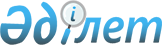 Об утверждении формы отчета о составе реализованных на территории государства – члена Евразийского экономического союза в течение отчетного календарного года табачных изделий и выделяемых ими веществахРешение Совета Евразийской экономической комиссии от 19 мая 2022 года № 82.
      В целях реализации пункта 16 технического регламента Таможенного союза "Технический регламент на табачную продукцию" (ТР ТС 035/2014), принятого Решением Совета Евразийской экономической комиссии от 12 ноября 2014 г. № 107, в соответствии с подпунктом 15 пункта 24 Положения о Евразийской экономической комиссии (приложение № 1 к Договору о Евразийском экономическом союзе от 29 мая 2014 года) и пунктом 30 приложения № 1 к Регламенту работы Евразийской экономической комиссии, утвержденному Решением Высшего Евразийского экономического совета от 23 декабря 2014 г. № 98, Совет Евразийской экономической комиссии решил:
      1. Утвердить прилагаемую форму отчета о составе реализованных на территории государства – члена Евразийского экономического союза в течение отчетного календарного года табачных изделий и выделяемых ими веществах (далее – отчет).
      2. Установить, что первым отчетным календарным годом, за который представляется отчет, является календарный год, следующий за годом введения в эксплуатацию в государстве – члене Евразийского экономического союза электронной системы, обеспечивающей конфиденциальность передачи и хранения представляемых в составе отчета данных.
      3. Просить правительства государств – членов Евразийского экономического союза обеспечить разработку и введение в эксплуатацию предусмотренной пунктом 2 настоящего Решения электронной системы.
      4. Настоящее Решение вступает в силу по истечении 30 календарных дней с даты его официального опубликования. ФОРМА ОТЧЕТА о составе реализованных на территории государства – члена Евразийского экономического союза в течение отчетного календарного года табачных изделий и выделяемых ими веществах 
      ОТЧЕТ
      о составе реализованных на территории государства – члена Евразийского экономического союза табачных изделий и выделяемых ими веществах в течение
      20 ____________ года
      Наименование вида табачного изделия________________________       Наименование табачной продукции __________________________       1. Информация о составе табачного изделия:       1) масса табачного изделия (мг) _____________________________
      2) масса табака в табачном изделии (мг)_______________________       3) ингредиенты, добавляемые к табаку:
      4) ингредиенты, содержащиеся в нетабачных материалах (по категориям нетабачных материалов, в которых они содержатся):
      2. Информация о содержании смолы, никотина и монооксида углерода в дыме сигареты и на добровольной основе других выделяемых веществах*(мг/сиг.) по каждому наименованию:
      1) содержание смолы _______________________________________       2) содержание никотина _____________________________________       3) содержание монооксида углерода ___________________________        4) ________________________________________________________
      * В случае их установления (выявления) изготовителем при разработке или производстве табачных изделий.
      3. Информация о проведении в отчетный период изготовителем и (или) импортером табачной продукции, или по их заказу, токсикологических исследований в отношении ингредиентов, содержащихся в табачных изделиях.
      Проводились ли токсикологические исследования?
      □ Да       □ Нет
      4. Сведения, составляющие коммерческую тайну (являющиеся информацией конфиденциального характера), указаны в _____________       _______________________________________________________________________       (пункты таблиц, предусмотренных подпунктами 3 и 4 пункта 1 настоящего отчета)
      ____________________________________________________________________             (наименование изготовителя, контролирующей организации или импортера табачной                                     продукции – указать нужное)       ______________________________________________________________       ______________________________________________________________             (должность)                   (подпись)                   (Ф. И. О.)
					© 2012. РГП на ПХВ «Институт законодательства и правовой информации Республики Казахстан» Министерства юстиции Республики Казахстан
				
      Члены Совета Евразийской экономической комиссии:
УТВЕРЖДЕНА
Решением Совета
Евразийской экономической комиссии
от 19 мая 2022 г. № 82
Примечания:
1. Массой табачного изделия для весовых табачных изделий (с учетом влажности) считается:
а) 750 мг табака курительного тонкорезаного; 
б) 1 г иных табачных изделий (табак для кальяна, табак трубочный).
2. Массой штучного табачного изделия (сигарета, сигара, сигарилла (сигарита), папироса, биди, кретек) считается масса (с учетом влажности) одной его единицы.
№ п/п
Наименование ингредиента
Наименование ингредиента
Масса (мг) ингредиента
Доля ингредиента (в процентах по отношению к массе табачного изделия), %
Назначение
ингредиента
Назначение
ингредиента
1
2
2
3
4
5
5
Примечания:
Примечания:
1. Масса табачного ингредиента (мг) рассчитывается при необходимости через его долю по отношению к массе табачного изделия.
2. По назначению ингредиенты, добавляемые к табаку, подразделяются на добавки, усиливающие эффект привыкания, клеи, связующие вещества, красители, модификаторы горения, волокна, наполнители, ароматизаторы, влагоудерживающие вещества, консерванты, технологические добавки, растворители, добавки, улучшающие свойства дыма, модификаторы цвета дыма, модификаторы запаха дыма и другого назначения.
3. Наименование ингредиента, его масса и доля указываются в соответствии с рецептурой (спецификацией) табачных изделий.
1. Масса табачного ингредиента (мг) рассчитывается при необходимости через его долю по отношению к массе табачного изделия.
2. По назначению ингредиенты, добавляемые к табаку, подразделяются на добавки, усиливающие эффект привыкания, клеи, связующие вещества, красители, модификаторы горения, волокна, наполнители, ароматизаторы, влагоудерживающие вещества, консерванты, технологические добавки, растворители, добавки, улучшающие свойства дыма, модификаторы цвета дыма, модификаторы запаха дыма и другого назначения.
3. Наименование ингредиента, его масса и доля указываются в соответствии с рецептурой (спецификацией) табачных изделий.
1. Масса табачного ингредиента (мг) рассчитывается при необходимости через его долю по отношению к массе табачного изделия.
2. По назначению ингредиенты, добавляемые к табаку, подразделяются на добавки, усиливающие эффект привыкания, клеи, связующие вещества, красители, модификаторы горения, волокна, наполнители, ароматизаторы, влагоудерживающие вещества, консерванты, технологические добавки, растворители, добавки, улучшающие свойства дыма, модификаторы цвета дыма, модификаторы запаха дыма и другого назначения.
3. Наименование ингредиента, его масса и доля указываются в соответствии с рецептурой (спецификацией) табачных изделий.
1. Масса табачного ингредиента (мг) рассчитывается при необходимости через его долю по отношению к массе табачного изделия.
2. По назначению ингредиенты, добавляемые к табаку, подразделяются на добавки, усиливающие эффект привыкания, клеи, связующие вещества, красители, модификаторы горения, волокна, наполнители, ароматизаторы, влагоудерживающие вещества, консерванты, технологические добавки, растворители, добавки, улучшающие свойства дыма, модификаторы цвета дыма, модификаторы запаха дыма и другого назначения.
3. Наименование ингредиента, его масса и доля указываются в соответствии с рецептурой (спецификацией) табачных изделий.
№ п/п
Наименование ингредиента
Наименование ингредиента
Категория нетабачных материалов
Масса (мг) ингредиента
Доля ингредиента (в процентах по отношению к массе табачного изделия), %
1
2
2
3
4
5
Примечания:
Примечания:
1. Нетабачные материалы подразделяются на следующие категории: папиросная, сигаретная, ободковая и мундштучная бумага, оберточная бумага для фильтров (фицелла), фильтрующий материал, клеи, чернила и др.
2. Масса ингредиента (мг) рассчитывается при необходимости через его долю по отношению к массе табачного изделия.
3. Наименование ингредиента, его масса и доля указываются в соответствии с рецептурой (спецификацией) нетабачных материалов.
1. Нетабачные материалы подразделяются на следующие категории: папиросная, сигаретная, ободковая и мундштучная бумага, оберточная бумага для фильтров (фицелла), фильтрующий материал, клеи, чернила и др.
2. Масса ингредиента (мг) рассчитывается при необходимости через его долю по отношению к массе табачного изделия.
3. Наименование ингредиента, его масса и доля указываются в соответствии с рецептурой (спецификацией) нетабачных материалов.
1. Нетабачные материалы подразделяются на следующие категории: папиросная, сигаретная, ободковая и мундштучная бумага, оберточная бумага для фильтров (фицелла), фильтрующий материал, клеи, чернила и др.
2. Масса ингредиента (мг) рассчитывается при необходимости через его долю по отношению к массе табачного изделия.
3. Наименование ингредиента, его масса и доля указываются в соответствии с рецептурой (спецификацией) нетабачных материалов.
1. Нетабачные материалы подразделяются на следующие категории: папиросная, сигаретная, ободковая и мундштучная бумага, оберточная бумага для фильтров (фицелла), фильтрующий материал, клеи, чернила и др.
2. Масса ингредиента (мг) рассчитывается при необходимости через его долю по отношению к массе табачного изделия.
3. Наименование ингредиента, его масса и доля указываются в соответствии с рецептурой (спецификацией) нетабачных материалов.
1. Нетабачные материалы подразделяются на следующие категории: папиросная, сигаретная, ободковая и мундштучная бумага, оберточная бумага для фильтров (фицелла), фильтрующий материал, клеи, чернила и др.
2. Масса ингредиента (мг) рассчитывается при необходимости через его долю по отношению к массе табачного изделия.
3. Наименование ингредиента, его масса и доля указываются в соответствии с рецептурой (спецификацией) нетабачных материалов.
Примечания:
1. При отсутствии сведений, составляющих коммерческую тайну (являющихся информацией конфиденциального характера), проставляется прочерк.
2. В отношении сведений, составляющих коммерческую тайну (являющихся информацией конфиденциального характера), уполномоченными органами государств – членов Евразийского экономического союза в сфере здравоохранения обеспечивается режим охраны конфиденциальности информации в соответствии с законодательством государств – членов Евразийского экономического союза.
 "___" ____________20___г.
М.П.